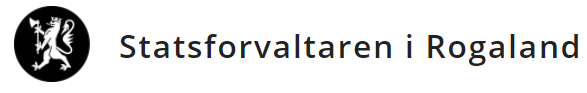 LEGEERKLÆRING VED SØKNAD TIL STATSFORVALTEREN OM STADFESTELSE AV IKRAFTTREDELSE AV FREMTIDSFULLMAKTBakgrunn for vurdering av fullmaktsgiver/pasient: Vurdering av hvorvidt fullmaktsgiver i henhold til fremtidsfullmakt ikke lenger er i stand til å ivareta sine interesser.Det skal i denne legeerklæring tas stilling til hvorvidt fullmaktsgiver ikke lenger er i stand til å ivareta sine interesser som omfattes av fullmakten, som en årsak av sin medisinske tilstand (sinnslidelse eller alvorlig svekket helbred). Ved vurderingen må fremtidsfullmakten fremvises.Hjemmelsgrunnlag:  Vergemålsloven §§ 83, jf. 78 sier at fremtidsfullmakten trer i kraft når fullmaktsgiver «på grunn av sinnslidelse, herunder demens, eller alvorlig svekket helbred ikke lenger er i stand til å ivareta sine interesser» i forhold som er omfattet av fremtidsfullmakten.Så lenge fullmaktsgiver er i stand til å forstå fremtidsfullmaktens betydning, vil vedkommende normalt kunne ivareta sine egne interesser selv, eventuelt få hjelp gjennom en alminnelig fullmakt. Hvis fullmaktsgiver blir alvorlig fysisk svekket, enten det er i tillegg til annen sykdom eller det er hans eller hennes hoveddiagnose, kan framtidsfullmakten likevel tre i kraft på et tidligere tidspunkt. Ikrafttredelse vil da avhenge av hvor alvorlig og varig tilstanden er.Denne legeerklæringen skal vedlegges søknadsskjema: GA – 8046 B som finnes på www.vergemal.noDet er fullmektigen i henhold til fremtidsfullmakten som skal sende søknaden til Statsforvalteren, ikke legen. Dette fremgår av vergemålsloven 84.Opplysninger om fullmaktsgiver                                           Opplysninger om fullmaktsgiver                                           Navn:Fødselsnummer:Legens vurdering: (husk dato)